Circolare   152 /2020					                              Ai coordinatori delle classi 2A  2B, 2G                                                                                  Alle famiglie degli alunni interessati                                                                                  Agli alunni sotto elencatiCesena, 13/05/2021oggetto: corso sulla sicurezza per gli alunni delle classi seconde che hanno presentato richiesta di stage estivo volontarioSi comunica che gli alunni sotto elencati sono tenuti a fare il corso sulla sicurezza che si svolgerà in presenza sabato 15 maggio e  22  maggio dalle ore 8:00 alle ore 12: 00 nell’Aula Polivalente con le seguenti modalità: gli alunni, la cui classe frequenta in presenza, si recheranno in classe e fatto l’appello potranno recarsi in Aula Polivalente, al termine del corso torneranno in classe per svolgere l’ultima ora di lezione.; gli alunni, la cui classe è in dad,  si recheranno a scuola e faranno l’appello con il Prof. Fulminis, al termine del corso potranno tornare a casa. La frequenza del corso e il superamento del test finale sono requisito fondamentale per poter svolgere lo stage estivo.  Si richiede ai coordinatori di classe di inserire l’evento nell’agenda del RE.Alunni che devono frequentare il corso sulla sicurezza: Casamenti Mattia (2A)Spadaccini (2A)Moro Lorenzo (2B)Baiardi Simone (2B)Comandini Kevin (2B)Falcocchio Antonio (2G)Camani Kevin (2G)Ferrini Matteo (2G)La commissione PCTO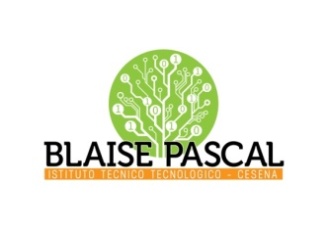 ISTITUTO Superiore 
Pascal/ComandiniP.le Macrelli, 100 
47521 Cesena 
Tel. +39 054722792 
Cod.fisc. 90076540401 - Cod.Mecc. FOIS01100L
FOIS01100L@istruzione.itFOIS01100L@pec.istruzione.it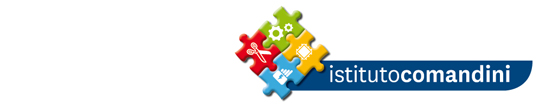 